แผนพัฒนาท้องถิ่น(พ.ศ. 2561 – 2565)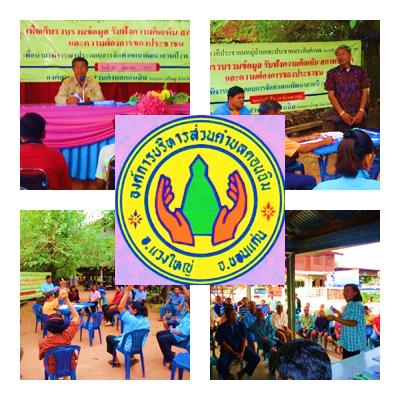  องค์การบริหารส่วนตำบลคอนฉิม   อำเภอแวงใหญ่  จังหวัดขอนแก่น